Anexa nr. 1 	Seria  	Nr. MODEL 2016 ITL Regim special - 001  C H I T AN Ț A PENTRU ÎNCASAREA CREANȚELOR      	BUGETELOR LOCALE 	 	 ELEMENTE DE IDENTIFICARE A CONTRIBUABILULUI  P.F. P.J. NR. ROL NOMINAL UNIC                                                                                                1) Codul numeric personal (C.I.F.) Str.                                                                           , nr. 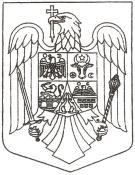 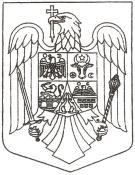 C.I.F. reprezintă codul de identificare codul numeric personal, numărul de identificare fiscală, codul de înregistrare fiscală atribuit potrivit legii, care poate fi: bl.                 , sc.                 , et.                    , ap.  fiscală sau codul unic de înregistrare, după caz.  Comuna Dudeștii Noi  *) Obligaţii fiscale principale cu termene de plată în anul curent 	**) Obligaţii fiscale restante la data de 31 decembrie a anului fiscal precedent 	    DATA ÎNCASĂRII: …….   ……………………………….…………… 20…..      1) Se menţionează: în cazul persoanelor fizice (P.F.) – numele, iniţiala tatălui şi prenumele; în cazul persoanelor juridice (P.J.) – denumirea. Notă: 1. Tipărit în carnete cu câte 200 de file, formate din 100 de seturi a câte două file, în culori diferite, pe hârtie autocopiativă (exemplarul original se înmânează contribuabilului, iar copia rămâne la organul fiscal local). 2. În cazul emiterii în format electronic din sistemele informatice ale organului fiscal local, se utilizează serii și numere asigurate de Ministerul Finanțelor Publice și Compania Națională Imprimeria Națională.  3. Sistem unitar de tipărire, înseriere și numerotare asigurat de Ministerul Finanțelor Publice și Compania Națională Imprimeria Națională. ROMÂNIA Județul        Comuna Codul de înregistrare fiscală (C.I.F.):        Adresa    ELEMENTE DE IDENTIFICARE A CREDITORULUI    DENUMIREA CREANŢEI  BUGETULUI LOCAL  CODUL din clasificaţia bugetară                                                  SUMELE      ÎNCASATE                               - lei -                                                     SUMELE      ÎNCASATE                               - lei -                                                     SUMELE      ÎNCASATE                               - lei -                                                     SUMELE      ÎNCASATE                               - lei -    DENUMIREA CREANŢEI  BUGETULUI LOCAL  CODUL din clasificaţia bugetară CREANŢE PRINCIPALE CURENTE *) CREANŢE PRINCIPALE RESTANTE **) ACCESORII TOTAL IMPOZIT/TAXĂ PE CLĂDIRI IMPOZIT/TAXĂ PE TEREN IMPOZIT PE  MIJLOACELE DE  TRANSPORT T O T A L          (aici se înscrie, în litere, suma totală încasată peste un leu, inclusiv, iar fracţiunea sub un leu, în cifre) (aici se înscrie, în litere, suma totală încasată peste un leu, inclusiv, iar fracţiunea sub un leu, în cifre) (aici se înscrie, în litere, suma totală încasată peste un leu, inclusiv, iar fracţiunea sub un leu, în cifre) (aici se înscrie, în litere, suma totală încasată peste un leu, inclusiv, iar fracţiunea sub un leu, în cifre) (aici se înscrie, în litere, suma totală încasată peste un leu, inclusiv, iar fracţiunea sub un leu, în cifre) ELEMENTE DE IDENTIFICARE  A ÎNCASATORULUI LEGITIMAŢIA NR. (prenumele şi numele) 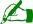 (semnătura) 